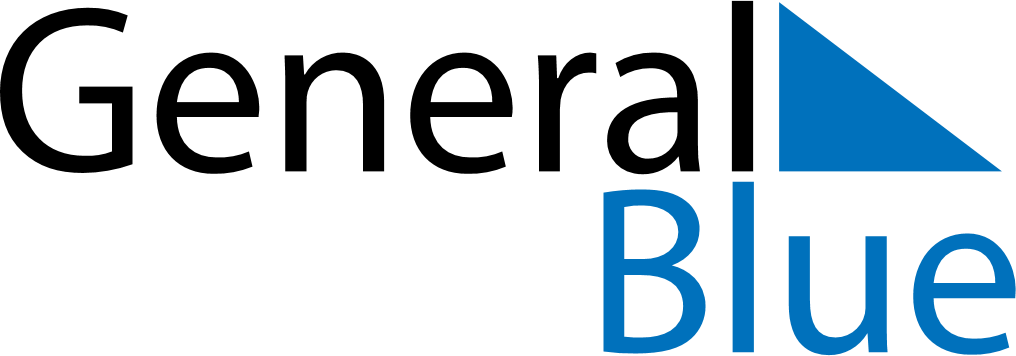 October 2024October 2024October 2024October 2024October 2024October 2024Ziri, SloveniaZiri, SloveniaZiri, SloveniaZiri, SloveniaZiri, SloveniaZiri, SloveniaSunday Monday Tuesday Wednesday Thursday Friday Saturday 1 2 3 4 5 Sunrise: 7:02 AM Sunset: 6:44 PM Daylight: 11 hours and 42 minutes. Sunrise: 7:03 AM Sunset: 6:42 PM Daylight: 11 hours and 39 minutes. Sunrise: 7:04 AM Sunset: 6:40 PM Daylight: 11 hours and 35 minutes. Sunrise: 7:06 AM Sunset: 6:38 PM Daylight: 11 hours and 32 minutes. Sunrise: 7:07 AM Sunset: 6:36 PM Daylight: 11 hours and 29 minutes. 6 7 8 9 10 11 12 Sunrise: 7:08 AM Sunset: 6:34 PM Daylight: 11 hours and 26 minutes. Sunrise: 7:09 AM Sunset: 6:32 PM Daylight: 11 hours and 22 minutes. Sunrise: 7:11 AM Sunset: 6:30 PM Daylight: 11 hours and 19 minutes. Sunrise: 7:12 AM Sunset: 6:29 PM Daylight: 11 hours and 16 minutes. Sunrise: 7:13 AM Sunset: 6:27 PM Daylight: 11 hours and 13 minutes. Sunrise: 7:15 AM Sunset: 6:25 PM Daylight: 11 hours and 10 minutes. Sunrise: 7:16 AM Sunset: 6:23 PM Daylight: 11 hours and 6 minutes. 13 14 15 16 17 18 19 Sunrise: 7:17 AM Sunset: 6:21 PM Daylight: 11 hours and 3 minutes. Sunrise: 7:19 AM Sunset: 6:19 PM Daylight: 11 hours and 0 minutes. Sunrise: 7:20 AM Sunset: 6:18 PM Daylight: 10 hours and 57 minutes. Sunrise: 7:21 AM Sunset: 6:16 PM Daylight: 10 hours and 54 minutes. Sunrise: 7:23 AM Sunset: 6:14 PM Daylight: 10 hours and 51 minutes. Sunrise: 7:24 AM Sunset: 6:12 PM Daylight: 10 hours and 48 minutes. Sunrise: 7:26 AM Sunset: 6:10 PM Daylight: 10 hours and 44 minutes. 20 21 22 23 24 25 26 Sunrise: 7:27 AM Sunset: 6:09 PM Daylight: 10 hours and 41 minutes. Sunrise: 7:28 AM Sunset: 6:07 PM Daylight: 10 hours and 38 minutes. Sunrise: 7:30 AM Sunset: 6:05 PM Daylight: 10 hours and 35 minutes. Sunrise: 7:31 AM Sunset: 6:04 PM Daylight: 10 hours and 32 minutes. Sunrise: 7:32 AM Sunset: 6:02 PM Daylight: 10 hours and 29 minutes. Sunrise: 7:34 AM Sunset: 6:00 PM Daylight: 10 hours and 26 minutes. Sunrise: 7:35 AM Sunset: 5:59 PM Daylight: 10 hours and 23 minutes. 27 28 29 30 31 Sunrise: 6:37 AM Sunset: 4:57 PM Daylight: 10 hours and 20 minutes. Sunrise: 6:38 AM Sunset: 4:56 PM Daylight: 10 hours and 17 minutes. Sunrise: 6:40 AM Sunset: 4:54 PM Daylight: 10 hours and 14 minutes. Sunrise: 6:41 AM Sunset: 4:52 PM Daylight: 10 hours and 11 minutes. Sunrise: 6:42 AM Sunset: 4:51 PM Daylight: 10 hours and 8 minutes. 